中国教育学会教育科研课题申请书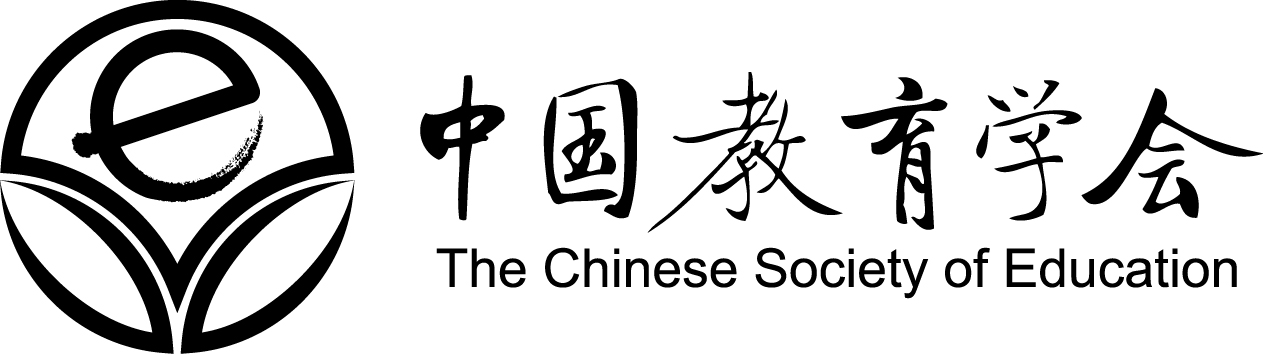 一、课题负责人和课题组主要成员四、课题设计论证五、完成课题的可行性分析六 、预期研究成果七、课题负责人承诺保证书八、课题负责人所在（依托）单位意见九、评审意见　课题规划期       十三五             课题名称课题负责人申请日期课题名称课题名称课题名称负责人负责人姓    名姓    名职    称负责人负责人办公电话办公电话手机号码负责人负责人工作单位工作单位电子信箱负责人负责人通讯地址通讯地址邮    编联系人联系人姓    名姓    名职    称联系人联系人办公电话办公电话手机号码联系人联系人工作单位工作单位电子信箱联系人联系人通讯地址通讯地址邮    编主要参加者主要参加者姓    名姓    名工作单位工作单位工作单位工作单位职务职称承担任务承担任务主要参加者主要参加者主要参加者主要参加者主要参加者主要参加者主要参加者主要参加者主要参加者主要参加者主要参加者主要参加者主要参加者主要参加者预期的主要成果预期的主要成果预期的主要成果预期的主要成果□专著  □论文  □研究报告  □工具书  □其它□专著  □论文  □研究报告  □工具书  □其它□专著  □论文  □研究报告  □工具书  □其它□专著  □论文  □研究报告  □工具书  □其它□专著  □论文  □研究报告  □工具书  □其它□专著  □论文  □研究报告  □工具书  □其它□专著  □论文  □研究报告  □工具书  □其它经费来源及数额经费来源及数额经费来源及数额经费来源及数额预期完成时间预期完成时间预期完成时间预期完成时间二、负责人和课题组主要成员近三年来取得的与本课题有关的研究成果二、负责人和课题组主要成员近三年来取得的与本课题有关的研究成果二、负责人和课题组主要成员近三年来取得的与本课题有关的研究成果二、负责人和课题组主要成员近三年来取得的与本课题有关的研究成果二、负责人和课题组主要成员近三年来取得的与本课题有关的研究成果二、负责人和课题组主要成员近三年来取得的与本课题有关的研究成果二、负责人和课题组主要成员近三年来取得的与本课题有关的研究成果二、负责人和课题组主要成员近三年来取得的与本课题有关的研究成果二、负责人和课题组主要成员近三年来取得的与本课题有关的研究成果二、负责人和课题组主要成员近三年来取得的与本课题有关的研究成果二、负责人和课题组主要成员近三年来取得的与本课题有关的研究成果二、负责人和课题组主要成员近三年来取得的与本课题有关的研究成果成  果  名  称成  果  名  称成  果  名  称成  果  名  称所有者成 果形 式认定单位(刊物、出版单位、奖励部门等）认定单位(刊物、出版单位、奖励部门等）认定单位(刊物、出版单位、奖励部门等）时 间时 间时 间三、负责人和课题组主要成员“十二五”规划以来主持的重要课题（如已结题，请提供课题结题相关证书、证明复印件）三、负责人和课题组主要成员“十二五”规划以来主持的重要课题（如已结题，请提供课题结题相关证书、证明复印件）三、负责人和课题组主要成员“十二五”规划以来主持的重要课题（如已结题，请提供课题结题相关证书、证明复印件）三、负责人和课题组主要成员“十二五”规划以来主持的重要课题（如已结题，请提供课题结题相关证书、证明复印件）三、负责人和课题组主要成员“十二五”规划以来主持的重要课题（如已结题，请提供课题结题相关证书、证明复印件）三、负责人和课题组主要成员“十二五”规划以来主持的重要课题（如已结题，请提供课题结题相关证书、证明复印件）主持人课  题  名  称课题类别批准时间批准单位完成情况·本课题核心概念的界定，国内外研究现状述评、选题意义及研究价值·本课题的研究目标、研究内容、研究假设和创新点；·本课题的研究思路、研究方法、技术路线和实施步骤。          （限3000字内）·本课题核心概念的界定，国内外研究现状述评、选题意义及研究价值·本课题的研究目标、研究内容、研究假设和创新点；·本课题的研究思路、研究方法、技术路线和实施步骤。          （限3000字内）·已取得成果的社会评价（引用、转载、获奖及被采纳情况），主要参考文献（限10项）；·主要参加者的学术背景和研究经验、组成结构（如职务、专业、年龄等）；·完成课题的保障条件（如研究资料、实验仪器设备、配套经费、研究时间及所在单位实验条件等）。（限1500字内）阶 段 性 主 要 成 果 （限 报 10 项）阶 段 性 主 要 成 果 （限 报 10 项）阶 段 性 主 要 成 果 （限 报 10 项）阶 段 性 主 要 成 果 （限 报 10 项）阶 段 性 主 要 成 果 （限 报 10 项）序号研究阶段（起止时间）阶  段  成  果  名  称成果形式负责人最 终 研 究 成 果 （限报4项，其中必含结题研究报告）最 终 研 究 成 果 （限报4项，其中必含结题研究报告）最 终 研 究 成 果 （限报4项，其中必含结题研究报告）最 终 研 究 成 果 （限报4项，其中必含结题研究报告）最 终 研 究 成 果 （限报4项，其中必含结题研究报告）序号完成时间最  终  成  果  名  称成果形式负 责 人本人完全了解《中国教育学会教育科研课题管理办法（试行）》的有关规定，保证按计划认真开展课题研究工作，在课题研究过程中严格遵循相关规定，及时提交中期研究报告，接受中期检查，不借课题研究之名，谋取不当利益，同意本课题研究成果归中国教育学会学会与本课题组共同所有，同意中国教育学会将本课题研究成果应用于学术推广和相关活动。  负责人签章：                              年     月     日本单位完全了解《中国教育学会教育科研课题管理办法（试行）》的有关规定，保证申请书所填写的内容完全属实，课题负责人和参加者的政治素质和业务能力适合承担该项课题研究工作；本单位能够提供完成课题所需的时间、经费和其他条件；本单位同意承担课题的管理职责和信誉保证。公      章：                                                  负责人签章：                              年     月     日初审中国教育学会秘书处（推荐单位）审核意见：（签  章）年  月   日中国教育学会秘书处（推荐单位）审核意见：（签  章）年  月   日中国教育学会秘书处（推荐单位）审核意见：（签  章）年  月   日中国教育学会秘书处（推荐单位）审核意见：（签  章）年  月   日中国教育学会秘书处（推荐单位）审核意见：（签  章）年  月   日中国教育学会秘书处（推荐单位）审核意见：（签  章）年  月   日二审评审组人数实到人数表决结果二审赞成票反对票弃权票二审  专家组成员（签章）                                          年   月   日  专家组成员（签章）                                          年   月   日  专家组成员（签章）                                          年   月   日  专家组成员（签章）                                          年   月   日  专家组成员（签章）                                          年   月   日  专家组成员（签章）                                          年   月   日终审中国教育学会学术委员会审核意见：（签  章）  年  月   日中国教育学会学术委员会审核意见：（签  章）  年  月   日中国教育学会学术委员会审核意见：（签  章）  年  月   日中国教育学会学术委员会审核意见：（签  章）  年  月   日中国教育学会学术委员会审核意见：（签  章）  年  月   日中国教育学会学术委员会审核意见：（签  章）  年  月   日